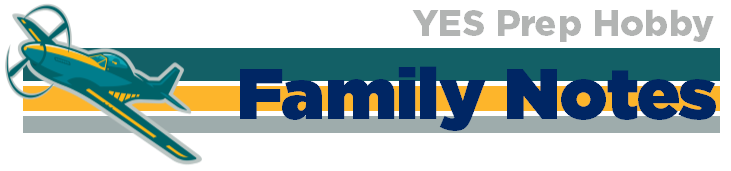 Thursday, April 30, 2020 Principal’s MessageGreetings, Aviator Families! We have been busy preparing for the 2020-2021 school year by ensuring that we have teachers and leaders on our team who will continue our mission of college readiness for all Aviators. I wanted to share some important transitions with you as we prepare for next school year. In addition to these transitions, I will be returning as the Principal of YES Prep Hobby, and Ms. Alonzo will be returning as the Director of Campus Operations. We will share information about opportunities to meet these new leaders in the future. In the meantime, if you have any questions or concerns, please do not hesitate to reach out to me at chase.sander@yesprep.org or 713-742-3272. Keep YES Prep Learning Student SurveyThis past week in the Hobby Student page in Teams, Mr. Hernandez posted a link to a Student Survey! This survey allows us to better understand the experience of our students during Keep YES Learning. Here is a link for fast access: YES Prep Student SurveyFamily Survey Still Open! Parents, families, schools, and our community play a crucial role as partners in the education of every child. During this extended school closure, we want to be sure we are working together to address issues that affect students’ equitable access to educational experiences. We kindly ask that you take a brief, 26-question survey to help us benchmark the effectiveness of our Keep YES Prep Learning programming (distance learning) and assess the evolving needs of our families. The window to take the Family Survey will close on Monday, May 4th. The survey can be accessed at tinyurl.com/YPfamsurv Thank you in advance for taking the time to share your valuable perspective! Meal DistributionYES Prep is still distribution meals on Mondays and Thursday from 11:00 AM to 1:00 PM at select YES Prep campuses. Aviators can pick up meals at YES Prep Southeast and YES Prep East End. You can find more information online at www.yesprep.org/covid19/meals. Still Enrolling 6th Graders for 20-21We are still enrolling 6th Graders for the 20-21 school year! If you have friends, family, or neighbors who are interested in enrolling their rising 6th Grader at YES Prep Hobby, please encourage them to go online to www.yesprep.org/lottery. Progress Reports in HACA6 Progress Reports are now available to view in the Home Access Center at https://hac.yesprep.org/HomeAccess. If you have questions about your student’s grades, please do not hesitate to reach out to your child’s teacher. Submit Lessons for Week 5All assignments for Week 5 of Keep YES Prep Learning are due at 8:00 AM on Monday, May 4th. Thank you to all of our Aviators for their hard work for completing their assignments. Important Links During Distance Learning YES Prep Hobby Facebook PageYES Prep Public Schools COVID-19 WebsiteKeep YES Prep Learning WebsiteMicrosoft Account Log In PageChase Sander, Principal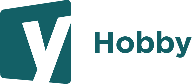 713.842.5600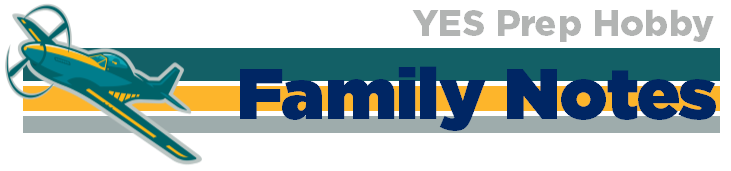 jueves, 30 de abril de 2020Mensaje del Director¡Saludos, Familias Aviadoras! Hemos estado ocupados preparándonos para el año escolar 2020-2021 asegurando que tenemos maestros y líderes en nuestro equipo que continuarán nuestra misión de preparación universitaria para todos los aviadores. Quería compartir algunas transiciones importantes con ustedes mientras nos preparamos para el próximo año escolar. Además de estas transiciones, regresaré como Director de YES Prep Hobby, y la Sra. Alonzo regresará como Directora de Operaciones del Campus.Compartiremos información sobre oportunidades para conocer a estos nuevos líderes en el futuro. Mientras tanto, si tiene alguna pregunta o inquietud, por favor no dude en comunicarse conmigo en chase.sander@yesprep.org o 713-742-3272.Encuesta de Estudiante de Keep YES Prep Learning¡La semana pasada, en la página de Hobby Student en Teams, el Sr. Hernández publicó un enlace a una Encuesta de Estudiantes! Esta encuesta nos permite comprender mejor la experiencia de nuestros estudiantes durante Keep YES Learning. Aquí hay un enlace para un acceso rápido:  YES Prep Student Survey¡La encuesta familiar sigue abierta!Los padres, las familias, las escuelas y nuestra comunidad desempeñan un papel crucial como socios en la educación de cada niño. Durante este cierre prolongado de la escuela, queremos estar seguros de que estamos trabajando juntos para abordar cuestiones que afectan el acceso equitativo de los estudiantes a las experiencias educativas. Le pedimos amablemente que realice una breve encuesta de 26 preguntas para ayudarnos a comparar la eficacia de nuestra programación Keep YES Prep Learning (aprendizaje a distancia) y evaluar las necesidades cambiantes de nuestras familias.La ventana para tomar la Encuesta Familiar se cerrará el lunes 4 de mayo. La encuesta se puede acceder a tinyurl.com/YPfamsurv Gracias de antemano por tomarse el tiempo para compartir su valiosa perspectiva!Distribución de comidasYES Prep sigue siendo comidas de distribución los lunes y jueves de 11:00 AM a 1:00 PM en los campus seleccionados de YES Prep. Los aviadores pueden recoger comidas en YES Prep Southeast y YES Prep East End. Puede encontrar más información en línea en www.yesprep.org/covid19/meals.Todavía inscribiendo 6o Grado para 20-21¡Todavía estamos inscribiendo a los estudiantes de sexto grado para el año escolar 20-21! Si tiene amigos, familiares o vecinos que están interesados en inscribir a su estudiante de 6o grado en YES Prep Hobby, anímelos a que se pongan en línea para www.yesprep.org/lottery.Informes de progreso en HACLos informes de progreso de A6 ya están disponibles para verlos en el Centro de acceso doméstico en https://hac.yesprep.org/HomeAccess. Si tiene preguntas sobre las calificaciones de su estudiante, no dude en comunicarse con el maestro de su hijo.Enviar lecciones para la semana 5Todas las asignaciones para la semana 5 de Keep YES Prep Learning vencen a las 8:00 a.m. del lunes 4 de mayo. Gracias a todos nuestros aviadores por su arduo trabajo para completar sus tareas.Enlaces importantes durante el aprendizaje a distanciaYES Prep Hobby Facebook PageYES Prep Public Schools COVID-19 WebsiteKeep YES Prep Learning WebsiteMicrosoft Account Log In PageChase Sander, Principal713.842.5600 | www.facebook.com/YPHobby